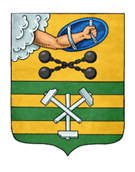 ПЕТРОЗАВОДСКИЙ ГОРОДСКОЙ СОВЕТ21 сессия 28 созываРЕШЕНИЕот 27 февраля 2019 г. № 28/21-442О внесении изменений и дополнений в УставПетрозаводского городского округаНа основании пункта 1 части 10 статьи 35, статьи 44 Федерального закона от 06.10.2003 № 131-ФЗ «Об общих принципах организации местного самоуправления в Российской Федерации», части 2 статьи 24 Федерального закона от 27.12.2018 № 498-ФЗ «Об ответственном обращении с животными и о внесении изменений в отдельные законодательные акты Российской Федерации», части 7 статьи 1 Федерального закона от 29.12.2017 № 463-ФЗ «О внесении изменений в Федеральный закон «Об общих принципах организации местного самоуправления в Российской Федерации» и отдельные законодательные акты Российской Федерации» Петрозаводский городской СоветРЕШИЛ:	1. Внести следующие изменения и дополнения в Устав Петрозаводского городского округа:1.1. В статье 14:1.1.1. Пункт 45 части 1 после слова «прав» дополнить словами «коренных малочисленных народов и других»;1.1.2. В пункте 16 части 2 слова «мероприятий по отлову и содержанию безнадзорных животных, обитающих» заменить словами «деятельности по обращению с животными без владельцев, обитающими».1.2. Статью 19 дополнить пунктом 31.1 следующего содержания:«31.1) утверждение правил благоустройства территории Петрозаводского городского округа;».2. Настоящее Решение вступает в силу с момента официального опубликования после его государственной регистрации.ПредседательПетрозаводского городского Совета                                   Г.П. БоднарчукГлава Петрозаводского городского округа                          И.Ю. Мирошник